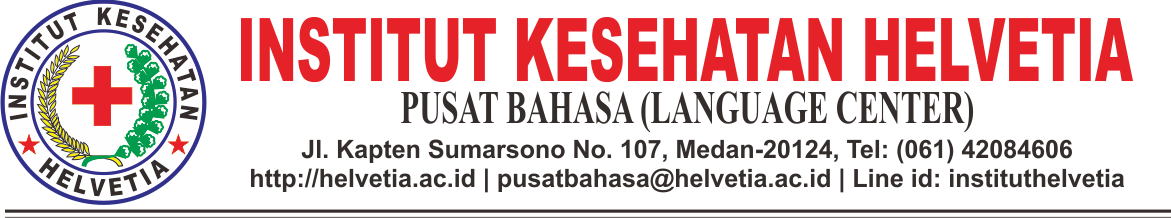 DAFTAR NAMA PESERTA TOEFL GELOMBANG XXIVJUM’AT, 22 SEPTEMBER 2017 PUKUL 09.00INSTITUT KESEHATAN HELVETIACATATAN:PESERTA TOEFL HADIR PADA PUKUL 09.00 WIB.PESERTA TOEFL DIWAJIBKAN MEMBAWA KTM.PESERTA TOEFL TIDAK DIPERKENANKAN MEMBAWA ALAT KOMUNIKASI BERUPA HANDPHONE DAN ALAT TULIS.PESERTA TOEFL TIDAK DIPERKENANKAN UNTUK BEKERJASAMA DALAM MENGERJAKAN SOAL UJIAN.WAKTU PELAKSANAAN UJIAN TOEFL 120 MENIT.UJIAN TOEFL DILAKSANAKAN DI LAB. KOMPUTER LANTAI 2.								Medan, 22 September 2017								Tim Pusat BahasaNo.NamaNIMProdi1FITRI LESTARI1601032476D4 KEBIDANAN2WIRA ANGGINI1601032627D4 KEBIDANAN3DIAN FAJARANI1601032581D4 KEBIDANAN4RENY YUDIA ATIKA1601032435D4 KEBIDANAN5RAYESA SEPTA ILONA1601032434D4 KEBIDANAN6YENI OKTA ZELA1601032448D4 KEBIDANAN7VINCENT SOZANOLO LAIA1419171055D3 KEPERAWATAN8PATRI1419171049D3 KEPERAWATAN9DARWIN GIAWA1419171010D3 KEPERAWATAN10SRIDEWI ARYANTI LAIA1415180292D3 KEBIDANAN11NOFTA IMAN F. HIA1419171102D3 KEPERAWATAN12IMELDA MUNTHE1419171031D3 KEPERAWATAN13LANNI ARIQIQIH DAULAY1601032148D4 KEBIDANAN14MEILINA FITRI1101195114S2 KES MAS15RACHEL BARASI HAENA LAOLI1313192074S1 KES MAS16PARNINGOTAN NDRURU1313192073S1 KES MAS17JEKI SETYANI1601032746D4 KEBIDANAN18SRI ANDRIYANI1601032771D4 KEBIDANAN19MELDA RIANA PURBA1601032359D4 KEBIDANAN20AYU MENTARI1601032324D4 KEBIDANAN21LISTAPURNAMASARI1601032354D4 KEBIDANAN22NUR ALIYAH RANGKUTI1403195169S2 KES MAS23NUR JANNAH HASIBUAN1515192341S1 KES MAS24SEPTI DULILAH WAMI1313192047S1 KES MAS25NANI YANTI1601032161D4 KEBIDANAN26NOVITA ROSADI1313192037S1 KES MAS27HAJRI MAHYUNI1505195307S2 KES MAS28REVA AFRIDA1505195306S2 KES MAS29RAZIAH1505195294S2 KES MAS30LAILATURRAHMI1601032210D4 KEBIDANAN31IIN LIANDRI1601032743D4 KEBIDANAN32JUNITA PURBA1601032790D4 KEBIDANAN33MANGISI PANJAITAN160103----D4 KEBIDANAN34ARMANITA YULISTIA1601032511D4 KEBIDANAN35APRILLINA1505195298S2 KES MAS36NUAZIZAH1505195228S2 KES MAS37TUTI ALAWIYAH HARAHAP1515192361S1 KES MAS38MAY HARTINI1515192329S1 KES MAS39BAINAH1515192304S1 KES MAS40NURLATIPA1515192342S1 KES MAS41ITA PUTRIANI1515192320S1 KES MAS42CUT SILVYA ROSA1515192306S1 KES MAS43RIDA NUR RAHMASARI1515192352S1 KES MAS44.DEA AFNI HAJIZAH1601032068D4 KEBIDANAN45.YUDHA SETIADI1515192366S1 KES MAS46.RUT MARANATHA SIJABAT1515192308S1 KES MAS47.DESRI ARSITA PANJAITAN1515192308S1 KES MAS48.AGUSTIAN ZOROMI1415180005D3 KEBIDANAN49.ANGGIA SILVIA1601032634D4 KEBIDANAN50.DESI KHAIRANI LUBIS1601032638D4 KEBIDANAN